Bring on the Sunshine:  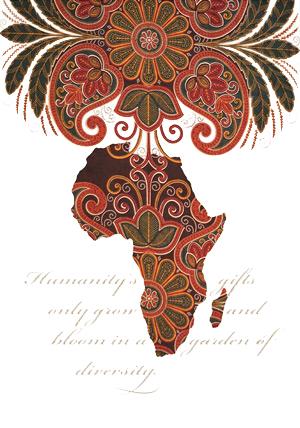 Family /Culture Day 
Celebrating Africa, family, community and cultureFamily Day 2020 - Sunday, February 16thVendor Invitation:	Join us for Black History Month and share in the riches of African cultures with our children and Canadians of every origin.  You are invited to join us for a day of African dance and singing groups, drumming, ethnic food, artists and artisans, clothing and fashion, including games and workshops for children and youth.   We had over 1000 people in attendance last year; this year we anticipate even more.  The ‘Bring on the Sunshine’ event is being hosted in partnership with the Kitchener-Waterloo Multicultural Centre, the African Canadian Association of Waterloo Region and the City of Kitchener.Please contact at admin@bringonthesunshine.ca for more information about participating in this event as a vendor.  Food vendor booths are $180, Market/political vendor booths are $60 and Non-profit Organization tables are $30. All vendors must comply with the following:All vending fees are final and therefore non-refundable. If your application is accepted, this form will become the contract for your participation at the ‘Bring on the Sunshine’ event. All vendors must conduct their activity within their allocated concession area (to be determined closer to the event date). The sale or consumption of alcohol is strictly prohibited. Any vendor found selling or consuming alcohol will be subject to Police action, including eviction from the event. Vendor Coordinators will be on site to handle any vendor disputes or concerns. We will do our best to accommodate your needs. Please keep in mind, however, that our resources are limited and we cannot always guarantee that we will be able to meet your needs.Vendors are prohibited from providing their own music or sound system.Vendors will set-up at 9:00 am. Vendors are responsible for providing their own meals.Theft-prevention is the responsibility of the individual vendor.Vendors may only conduct activities approved by vendors coordinator.Event Location:Kitchener City Hall, 200 King St W. Kitchener, ON N2G 4G7  The event runs from 10:30 am until 5pm. Doors will open for set up at 9am, tables must be cleared by 6pm. We cannot guarantee your spot at the festival until payment is received.Exhibitor Info:NAME: _______________________________________________________________________________________ORGANIZATION: ______________________________________________________________________________TEL: __________________ALTERNATIVE TEL: _____________________	EMAIL:________________MAILING ADDRESS: ________________________________________________________________________CITY:_____________________________ POSTAL CODE: _________________________________________List items to be sold at the event (attach another page if needed):*Vendor sites include one table (approx 3x8 feet) and one chair (more tables available upon request for a fee of $10.00 per table). Vendors are responsible for the rest of their setup materials (i.e. chairs/signs) but please note that we are not able to tape/tack signs/material to the walls. By signing this application the Vendor agrees to abide by the conditions, rules & regulations, set out on page 1 of this application. All payments must be made in full by cash or cheque before the day of the event.  Cheques are to be made payable to: “Bring on the Sunshine," 14 Limera Rd, Elmira, ON N3B 0B6. Email transfers are also accepted and can be emailed to accountspayable@bringonthesunshine.ca. Please note name as it appears on vendor registration form in the subject line of etransfer. NSF cheques are subject to a $25.00 administration fee.AMOUNT ENCLOSED:  		$__________                                                       
____________________________________________________  ___________________Applicant Signature							Date_____________________________________________________  __________________Receiver Signature							DateItemsPrice (or Range)1234567